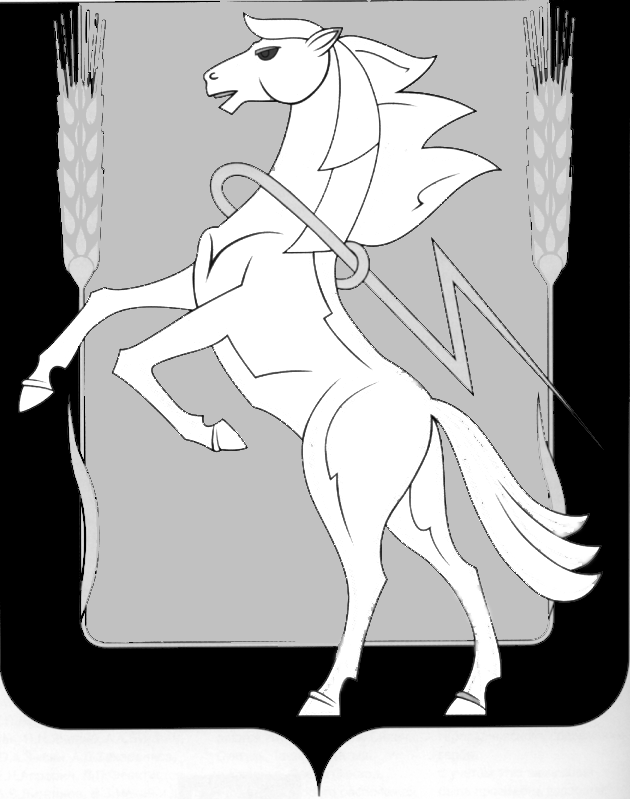 АДМИНИСТРАЦИЯ РОЩИНСКОГО СЕЛЬСКОГО ПОСЕЛЕНИЯ СОСНОВСКОГО РАЙОНА ЧЕЛЯБИНСКОЙ ОБЛАСТИРоссийская Федерация, 456513, Челябинская область, Сосновский район,  п. Рощино,ул. Ленина,  9, тел.8-(351-44-90-295  факс.8-(351-44)-90-294от «09» декабря 2015г.№ «Администрация Рощинского сельского поселения Сосновского муниципального района Челябинской области информирует о предстоящей передаче в аренду земельного участка из категории земель «земли населенных пунктов», для ведения личного подсобного хозяйства, расположенного по адресу: Челябинская область, Сосновский район, п. Рощино, ул. Речная, участок 3, кадастровый номер 74:19:0601002:1369, площадь земельного участка 1000+/-22 кв.м. - Заинтересованные лица, вправе в течение одного месяца с момента опубликования извещения подавать заявления о намерении участия в аукционе, касающиеся предоставления земельного участка для указанных целей.- Для участия в аукционе претендент направляет заявление в адрес Рощинского сельского поселения о предоставлении данного земельного участка, расположенного по адресу: Челябинская область, Сосновский район, п. Рощино, ул. Речная, участок 3, кадастровый номер 74:19:0601002:1369, площадь земельного участка 1000+/-22 кв.м., регистрирует заявление по адресу: Челябинская область, Сосновский район, п. Рощино, ул. Ленина, 9.- Заявки на участие в аукционе принимаются с момента опубликования настоящего извещения и до 16.00 часов 09.01.2016 г.-дата начала приема заявок на участие в аукционе: «09» декабря 2015 г.-дата окончание приема заявок на участие в аукционе: «09» января 2016 г.Заявки принимаются по адресу: Челябинская область, Сосновский район, п. Рощино, ул. Ленина, 9.Оформление заявок на участие в аукционе и ознакомление производится по адресу: Челябинская область, Сосновский район, п. Рощино, ул. Ленина, 9. Ежедневно с 8-30 часов до 16 часов, перерыв с 13-00 часов до 14-00 часов.  Телефон  8-351-44-90-295.Рассмотрение заявок и документов претендентов, допуск их к участию в аукционе  состоится 11 января 2016г с 9-00 часов до 13-00 часов в Администрации Рощинского сельского поселения Сосновского муниципального района по адресу: Челябинская область, Сосновский муниципальный  район, п. Рощино, ул. Ленина д. 9»Администрация Рощинского сельского поселения Сосновского муниципального   района, Челябинской области. Глава поселения                                                                                                      С.Г. Кудрина